How to Attach the Main PCB
Take off the PCB in Picture 1 by breaking it.Then screw the main PCB on the spot indicated in Picture 2.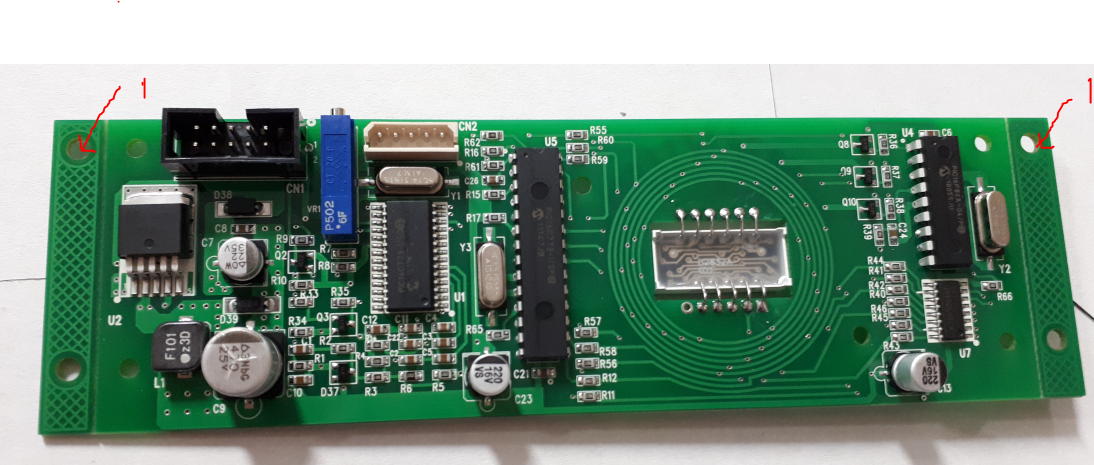 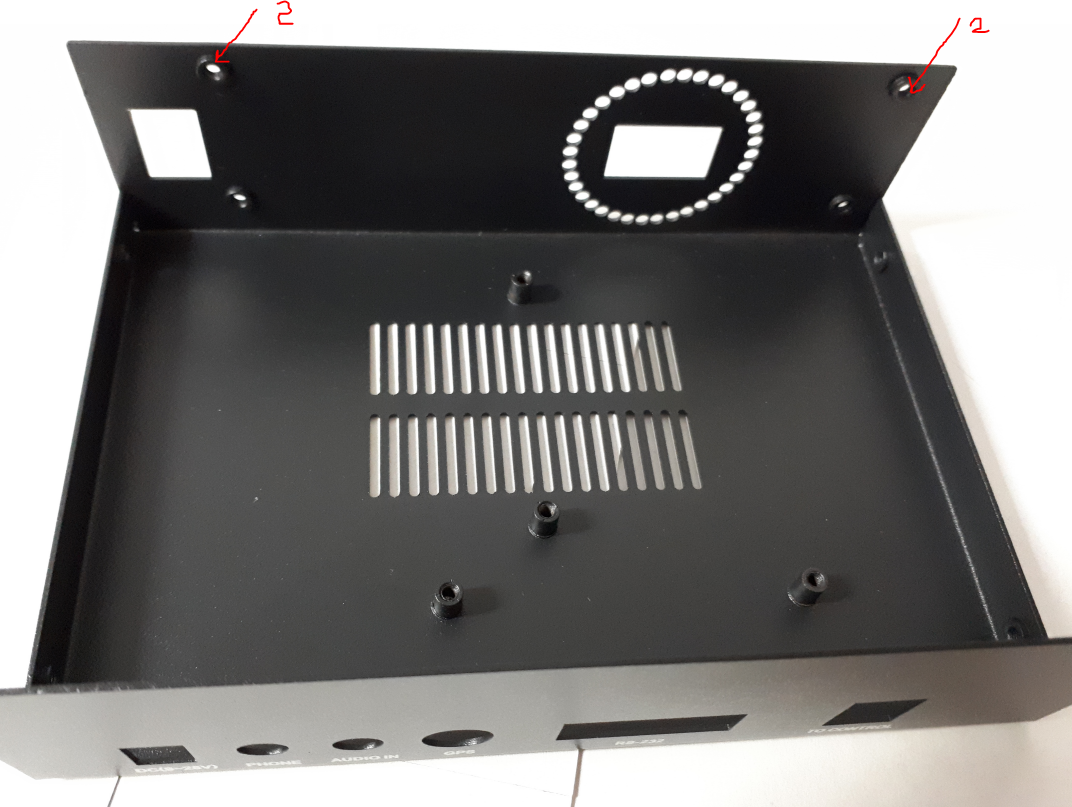 